Ministry Of Higher Education and Scientific Research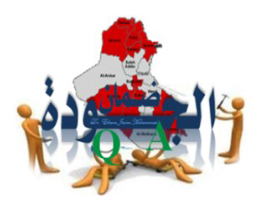 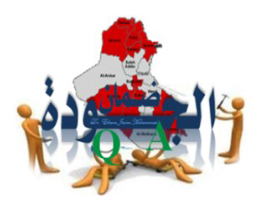 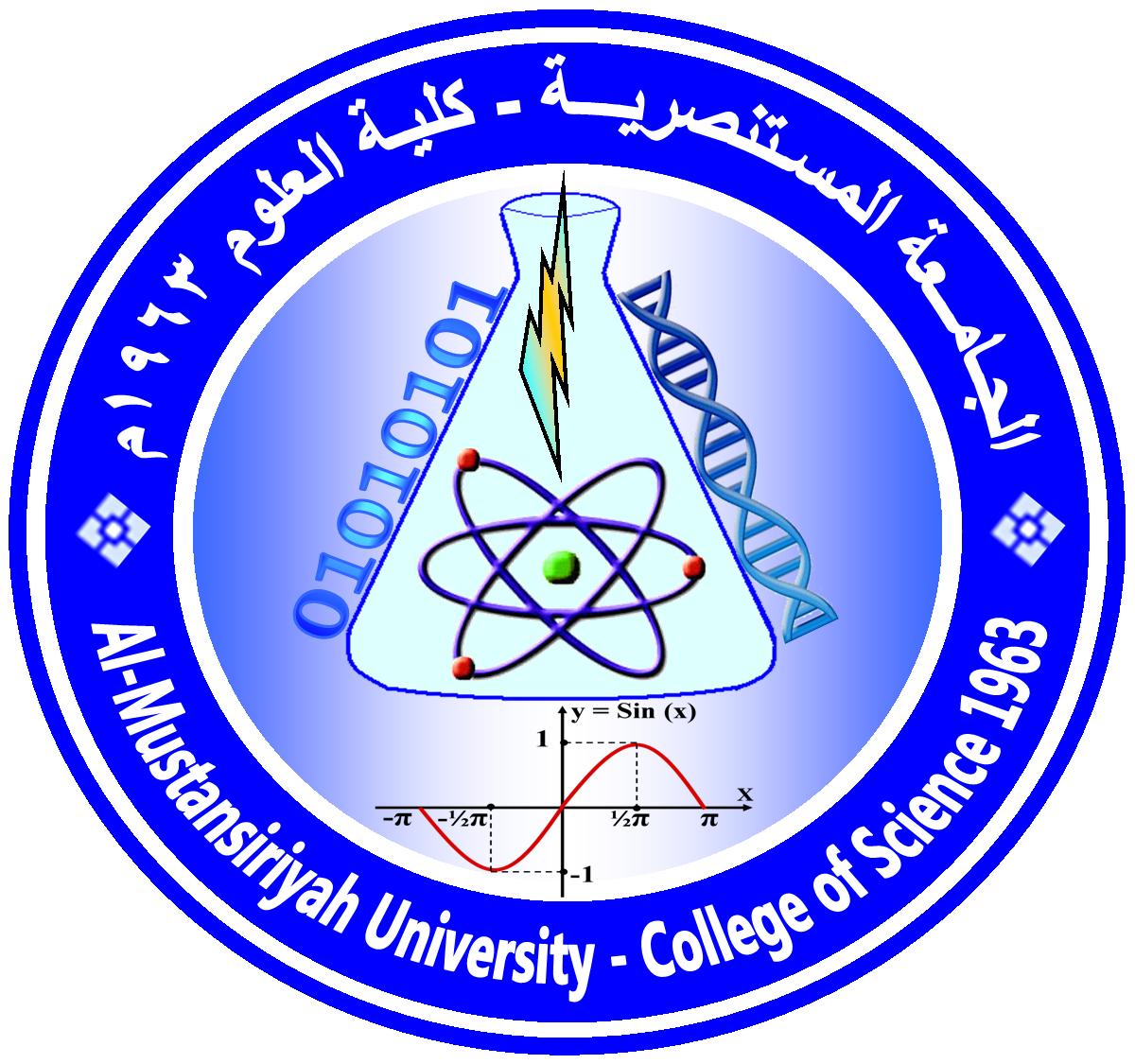 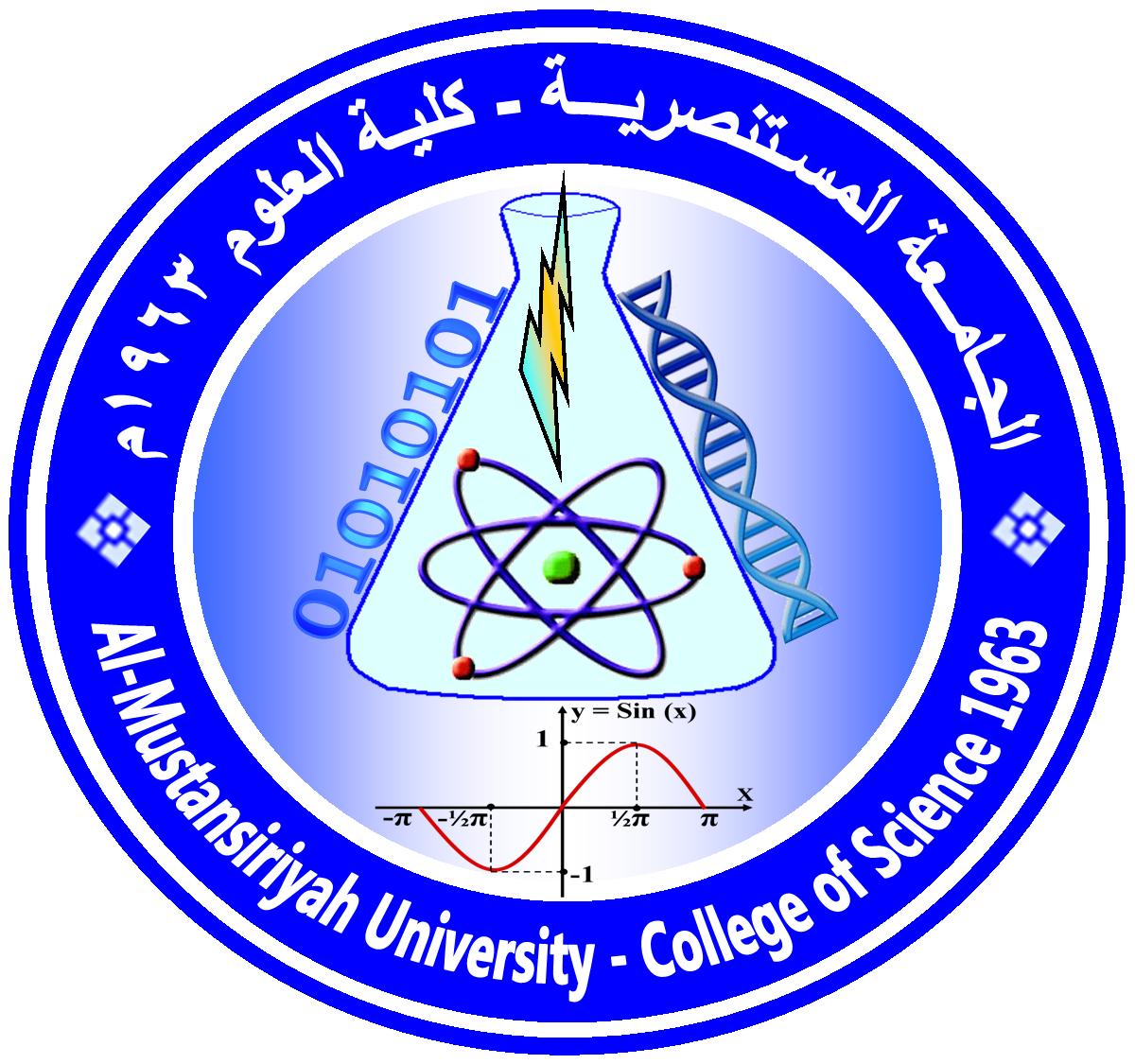 AL-Mustansiriya University/College of Science/Department of Computer Science (ا)Course PlanCourse DescriptionCourse Outline:Textbooks: -Fundamentals of open source software “by m. n. rao (author),2014 .- Open source software: implementation and management by  paul kavanag ,2004.- g e t t i n g s t a r t e d w i t h open source development by rachna kapur, mario briggs, tapas saha, ulisses costa, pedro carvalho, raul f. chong, peter kohlmann,,2010.Suggested references:Instructor information:Lecturer Signature									Chairman SignatureCourse No.:     Course Name:  Open Source SoftwareAcademic Year:      Third /CS    Time Division: (3 theoretical+ 2 practical)( 3 credit hours)    Open Source Software is becoming an important resource for development, A working understanding of the economical and technical background of the Free / Open Source Software movement (FOSS) is essential for its effective use, active knowledge of the available FOSS resources, including hosting sites, projects, communities, legal frameworks, organizations etc.The course takes students through the history and current status of the FOSS world, and starts them exploring it, by connecting their personal experiences with corresponding FOSS projects. Students will experience finding and using Open Source Software projects. And learn about open source license. They also learn how to initiate a new project, or join and extend an existing project. By completing the course, students will be ready to apply OSS methods and resources in their work.Course Intended Outcomes: At the end of the course, students are expected to learn: (1). Can identify the licensing of open source systems and make decisions on their use, based on anunderstanding of the legal, economical and technical issues.(2). Can find open source projects related to a given development problem.(3). Can install from source code an open source project and start using it.(4). Can choose the correct license, development model, and development community for open sourceprojects, and can initiate a new project or join an existing project.(5). Can use the major development platforms and tools that are common for open source projects.(6). Experience participating in a public open source project.WeekDescription depends on the Timing table(Theoretical)practical1Introduction to open source software.Introduction to Linux and review the top10 Linux distributions depending on the last year chart.2History, background, status of Open Source Software.How to install Linux mint and its user guide, exploring the desktop of Linux mint and menus.3Where are the projects?:  review of open Source software  repositories ,development organizations, and successful open source projects .How to use Linux- using terminal command lines.4Legal and social issues, Starting with the concepts of copyrights, patents, and licensing of software.How to use Linux- using terminal command lines.5licensing of open source software and Common licensing modelsHow to use Linux- How to upgrade Linux and using package manager.6First examInstalling and using another Linux distribution (Linux fedora and starting using it)7Open source development model and methodologies.Compare between Linux mint and fedora.8Technical foundations of open source software: review some major development languages, libraries and frameworks that commonly used in Open Source software projects.First exam9Exploring Linux kernel.PHP-introduction and PHP - Environment Setup10Discussing Apache  source code Android kernel.PHP - Syntax Overview11Discuss LibreOffice,and  Firefox, other open source  components.PHP - Variable Types,Constants Types, Operator Types12Business models of open source software, How to make money out of free software?PHP - Decision Making, Loop Types13Reviewing and Selecting   topics for open source software developing projects by a group of students.PHP & MySQL14Presentation of the students Developed open source project.PHP & XML15Second examSecond examuses only material freely available on the Internet( references , software ) because it is open source.Marking:Assignments and/or Projects:Lecture Room: [ lan2,lab5,room 402         ]Instructor's Name:   yasmin maki ( theoretical and practical(Instructor's Name:   yasmin maki ( theoretical and practical(Office No.:9  Office No.:9  Office No.:9  E-Mail:ymmiraq2009@yahoo.comNOTES:Office Hours: Other office hours are available by appointment.The content of this syllabus not be changed during the current semester.E-Mail:ymmiraq2009@yahoo.comNOTES:Office Hours: Other office hours are available by appointment.The content of this syllabus not be changed during the current semester.E-Mail:ymmiraq2009@yahoo.comNOTES:Office Hours: Other office hours are available by appointment.The content of this syllabus not be changed during the current semester.E-Mail:ymmiraq2009@yahoo.comNOTES:Office Hours: Other office hours are available by appointment.The content of this syllabus not be changed during the current semester.